団体ガイド申込書（FAX：048-668-2323）締切：ご来館予定月の前月15日まで※申込状況により、ガイドのご希望に添えない場合もございます。※以下への記入は不要です（事務処理欄）受付者　　　　　受付日　　　　　連絡　　　　　入力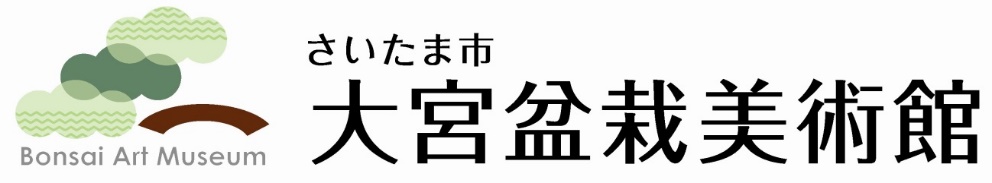 来館予定日令和　　　年　　　月　　　日　　　曜日滞在予定時間時　　　　　分　～　　　　時　　　　　分ガイド希望（　　　有　　　無　　　）※ガイド時間の目安は約30分です。団体名人数　　　　　人(一般：　　人／高大生・65歳以上：　　人／小中学生　　人)電話番号（当日連絡先）－　　　　　　－　　　　　　（　　　　　　－　　　　　　－　　　　　　）連絡担当者大型バス利用予定（　　　台）　　　②　利用予定なし備考